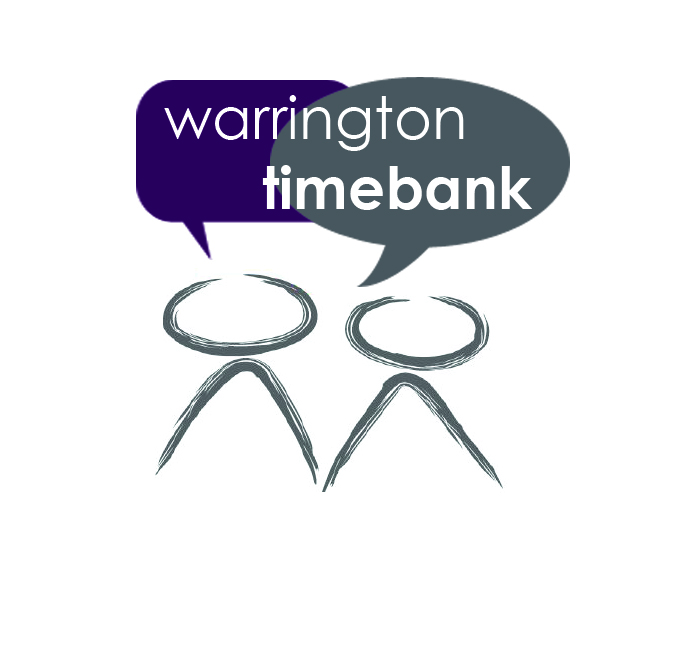 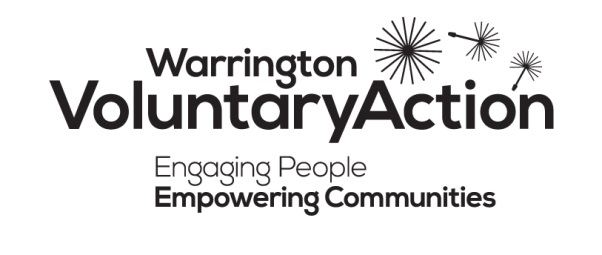 Please state below the contact details of the client you wish to refer to the Timebank:Please state below your clients attributes: Please describe the nature of the request for support:Please list the hobbies & interests of the client you wish to refer to the timebank.  Anything they enjoy doing.  This will help us with the match-making process, ensuring we assign a timebank befriender with similar interests:NAMESURNAMEADDRESS TEL:MOBILE:ADDRESS TEL:MOBILE:POST CODEDATE OF BIRTHEMAILATTRIBUTESATTRIBUTESHabitsPlease tick all that applyTickSmokerSmoke tolerantSmoke intolerantPet ownerDog tolerantDog intolerantCat allergiesLiving GroupLives with familyLives with othersLives with partner or spouseLives aloneHousingHouseHostelFlatBungalowLiftNo liftSheltered accommodationResidential accommodationMobilityNeeds wheelchairNeeds walker / walking stick / crutchesCannot manage stairsHealth issuesPlease state to what degree:Visual ImpairmentDeafnessDementiaAny other medical conditions that our timebank members should be aware of?Care packagesIf possible, please state what care packages are currently in place (include days & times).  If possible, please state what care packages are currently in place (include days & times).  